Приучаем ребенка к порядкуСоветы для родителейВ первую очередь необходимо мотивировать малыша, затем разработать тактику и установить ряд правил. Вам помогут вот такие советы:Совет № 1 ПозитивФразы в духе «Не приберешь комнату - останешься без мультика/ планшета /десерта!»Или «Сейчас выкину весь твой хлам!» присваивают уборке ярлык наказания. Ничего кроме реакции отторжения («не хочу», «не буду!», «отстань!») и слез у ребенка не вызовут. Попробуйте иначе: «Давай сделаем твою комнату еще красивее!» «Когда все на своих местах, нужную вещь найти проще, правда?» А чтобы уборка была в радость, включите веселую фоновую музыку, а в конце наградите кроху чем нибудь вкусным (печенье, конфета).Совет № 2: Раз-два-триПросьба приказ «Быстрее все убери!» способен вызвать у ребенка только негодование и раздражение, не более того. Продуктивнее составить список задач: убрать игрушки с пола, вытереть пыль с полок и на столе, пропылесосить. Задания должны зависеть от возраста и умений ребенка. Если ребенок умеет читать, можно расписать все по пунктам, если нет – делайте все вместе поэтапно: после одного задания приступайте к другому. И не забывайте про небольшие веселые перерывы в процессе и похвалу в конце.Совет № 3 Не откладывай на завтра….«Поиграл (почитал, порисовал) – убери» - очень полезное правило. Объясните, что проще поддерживать чистоту ежедневно, чем потом подолгу расставлять все по местам. Покажите на собственном примере, как аккуратно складывать свою одежду сразу после прихода с улицы, например. Вскоре и ваша кроха начнет делать так же.Совет № 4 Всему своё местоЕсли у каждой вещи есть свое место, уборка пройдет быстрее. Этот ящик для конструктора, этот для красок и карандашей, домик для кукол, шкаф для мягких игрушек. Можно приклеить картинки с изображениями, а для более взрослых просто определить места для каждой вещи. Конечно, должен быть ящик для всяких мелочей, но один, а не десяток, где все лежит вперемешку.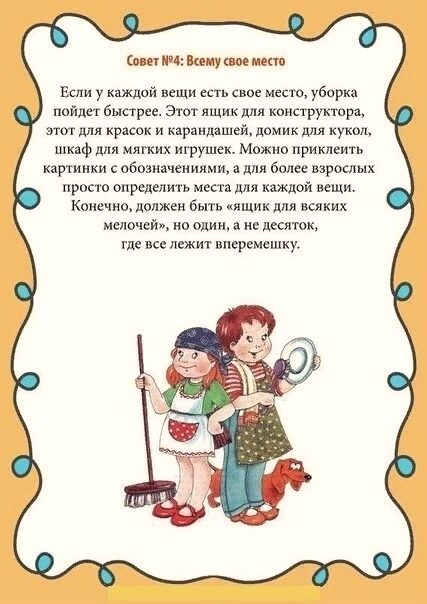 